Školska godina 2015./2016.Slatko, slađe, najslađeIspitali smo 150 učenika kako bismo saznali što misle o slatkišima. Njih čak 88% odgovorilo je kako voli slatkiše, a 79% da voli i kolače. Najdraži slatkiši većini su čokolada (35% učenika) i bomboni (28%). Na pitanje koliko često jedu slatkiše većina je ipak odgovorila rijetko (48%). Često ih je odgovorilo 28%, a nikad samo 4%.Naši učenici vole na poklon dobivati slatkiše (68%).Dobro znaju što se događa kada pojedu previše slatkiša pa kažu da ih onda boli trbuh (42%), bude im zlo (11%), i povraćaju (1%), ali ih se ipak najviše izjasnilo da bi jeli puno slatkiša da mogu i da im nitko ne brani (59%).61% učenika kaže kako im brane jesti puno slatkiša, a to najviše rade roditelji.Lucija Crnjac, Anatea Belić, Danijel Hideg, Iva Šimić i Ana KarasRezultati ankete o školskim projektimaNešto više od 50% učenika voli školske projekte, a čak 29% misli kako ih «smaraju»Proveli smo anketu s učenicima naše škole kako bismo saznali što misle o školskim projektima. Ispitali smo 138 učenika. Evo rezultata.Na pitanje vole li školske projekte 57% učenika odgovorilo je potvrdno. Njih čak 77% misli kako projekte imaju često, a 68% ih ne bi željeli imati češće.78% naših učenika projekte voli raditi u grupama i to najviše vole plakate, filmove i izradu maketa.Najzanimljiviji su im projekti iz povijesti (41% učenika), hrvatskog jezika (34%), prirode (17%) i engleskog jezika (7%).Evo nekih odgovora naših učenika na pitanje čemu služe projekti:smaraju 29%,ne znam 21%,da nešto naučimo 15%,da nas zabave 14%,za učitelje 4%,za razvijanje kreativnosti 2%.Danijel Hideg, Lana Pipinić, Ana Karas i Lucija CrnjacVolimo životinjeNašom anketom ispitali smo 119 učenika. Začudilo nas je to što jedan učenik ne voli životinje. 78% ispitanih učenika ima ljubimca, a najviše ih ima pse (56 učenika), mačke (31 učenik), papige (9), ribice, konje i zečeve (4). Pitali smo učenike što im znači njihov ljubimac. Odgovorili su kako im znači sve (33 učenika) i najboljeg prijatelja (32 učenika). 78% učenika reklo je kako se brine za životinje. Najdraže životinje su im psi (47 učenika), mačke (18), konji (12), ptice (7), zečevi (4) i zmije (2). Rekli su kako vole životinje jer su slatke (39 učenika), jer se s njima igraju (13) i jer su im oni prijatelji i čuvari (8).Učenici misle da su ljudi koji muče životinje zli, nenormalni i bezobrazni, a ipak 6 učenika od svih ispitanih priznaje kako muči životinje. 33% učenika se boji životinja, a najviše se boje medvjeda i zmija (7), štakora (5), miševa (4) i vukova (3).39% učenika znalo je što je azil za životinje, a kad smo onima koji nisu znali objasnili što je, 62% je reklo kako azil trebaju imati svi veći gradovi.Evo što su nam odgovorili oni koji nisu znali prije nego što smo im objasnili:Azil za životinje je spremnik, skladište, vrsta računala, vrata, pomagalo, zatvor, zli ljudi, igračka, kuća za pse.Anatea Belić, Lucija Crnjac, Danijel Hideg, Ana Karas i Lana PipinićO učenju, ispitima i zadaćama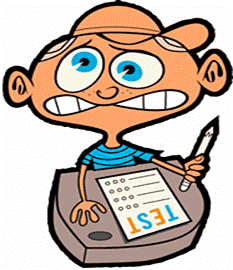 Ispitali smo 196 učenika naše škole kako bismo saznali koliko, kako i što uče, prepisuju li i štošta drugo. Evo njihovih odgovora.Na pitanje boje li se ispita 35% učenika odgovorilo je potvrdno. Nešto je više njih u višim razredima (39%), dok ih se u nižim ispita boji njih 30%.58% naših učenika više voli pisati ispit nego usmeno odgovarati.Naši učenici najviše uče i pišu zadaće do jednog sata (njih 63%). Od jednog do dva sata uči i piše zadaće 20% učenika, a ostali (17%) to rade više od dva sata.U višim je razredima manje djece kojima netko pomaže u učenju i pisanju zadaća (30%), dok je u nižim razredima takve djece očekivano više (68%).54% učenika viših razreda izjavilo je da sve radi u zadnji tren, dok u nižim razredima uče redovito (samo njih 30% uči u zadnji tren).Naši učenici najviše vole učiti matematiku (42 učenika), hrvatski jezik (37 učenika), povijest (23 učenika) i engleski jezik (21 učenik), a to su i predmeti koje djeca najviše uče.59% učenika viših razreda prepisuje pod ispitima, a domaće zadaće prepisuje njih 60%. U nižim je razredima taj postotak znatno manji pa pod ispitima prepisuje njih 16%, a zadaće 22%.Za kraj smo učenike pitali čemu služi domaća zadaća. 35% učenika odgovorilo je da služi ponavljanju, vježbanju i učenju. 12% ih piše zadaće kako ne bi dobili minus ili jedinicu. 9% učenika misli kako zadaće ničemu ne služe. 6% učenika misli kako ih zadavanjem zadaća učitelji umaraju i tjeraju da se dosađuju, a jedan naš učenik kaže da piše zadaće da mu mama skuha ručak.Anatea Belić, Lucija Crnjac, Daniel Đurđević, Danijel Hideg, Ana Karas i Lana PipinićKoliko smo tolerantni?Rezultati anketeProveli smo istraživanje o toleranciji naših učenika. Anketirali smo 202 učenika od 1. do 8. razreda.Prvo smo pitali učenike što je tolerancija. Njih 52% nije znalo. Evo nekih najzanimljivijih odgovora: To je kada netko stalno priča nešto loše.Ono di se ti središ.Kada nekoga možeš izdržati.Kada je netko pametan.Kada je netko glup.Kada misliš da su ljudi grozni.Objasnili smo onima koji nisu znali da je tolerancija snošljivost (uvažavanje, prihvaćanje) drukčijih od sebe i onda pitali jesu li tolerantni. 69% odgovorilo je da jesu. Pitali smo ih prihvaćaju li tuđe mišljenje. Samo 59% odgovorilo je da, 13% ne, 10% da, ako je isto kao njihovo i 18% ponekad. 75% učenika reklo je da se druži s ljudima/djecom druge vjere, a 82% s ljudima drukčijeg izgleda. Iznenadilo nas je što se 17% ruga djeci drukčijoj od sebe i što 14% takvima ne pomaže. 28% učenika nam reklo da se ne voli družiti s osobama koje nemaju lijepe stvari.Zaključili smo da je tolerancija sigurno nešto na čemu trebamo raditi i da nismo dovaljno tolerantni.Danijel Hideg, Lucija Crnjac, Daniel Đurđević, Lana Pipinić, Anatea Belić, Ana Karas, Sanela Siraki, Iva ŠimićIntervjui o školovanju i školi nekadMoja susjeda u školi - intervju Lucije Crnjac s Venkom Maduna1. Koju ste školu pohađali?Školu u Hercegovini Grude.2 .Jeste li vi imali pločice ili kao mi sad bilježnice?Prvo smo imali pločice pa pisanke.3.Jesu li vaši učitelji bili strogi?Nisu.4. Jesu li vas vaši nastavnici udarali?Jesu, tukli su nas šibom.5. Kad ste došli u 5. Razred, jeste li se morali premještati iz učionice u učionicu?Kad je bilo potrebno.6 .Je li vam bila bolja vaša ili vam je bolja ova naša škola?Ova sadašnja 100 puta.7. Jeste li za svaki predmet  mijenjali nastavnike?Jesmo.8.Koji vam je bio najdraži predmet?Priroda, povijest i zemljopis.9. Jeste li voljeli školu?Jesam.10. Koliko vas je bilo u razredu?Bilo nas je 24.11. Koliko ste imali razreda?Imali smo 8 razreda.12. Biste li opet išli u školu?Kako da ne bi,voljela sam školu.13.Jel vaša škola bila mala ili velika?Bila je srednja.14. Jeste li nosili užinu od kuće ili ste se hranili u školi?Dobivali smo samo mlijeko.15. Jeste li morali ići u kut?Prvo nas istuku pa u kutu moramo stajati na jednoj nozi.16. Tko vam je bio najdraži nastavnik ili nastavnica?Nevenka Sučić iz matematike.17.Koliko ste imali predmeta u školi?Imali smo 5 predmeta.18.Jeste li u školu išli autobusom ili pješice?Išla sam pješice.19. Je li vam škola bila blizu ili daleko?Bila mi je blizu.20. Jeste li vi nosili uniforme?Imali smo samo kutu.21.Jeste li klečali na kukuruzu?Da kad zakasnimo ili ne napišimo zadaću.Kako je u školu išla moja mama - intervju Ive Šimić s majkom Olgom1.  Koju  ste   osnovnu školu pohađali  i   gdje?
 Pohađala  sam   OŠ   Vladimira  Nazora u  Đakovu.
2. Koje  ste godine  krenuli  u  školu?
U školu sam krenula 1978. g.
3. Koje  je   vaše   zanimanje?
Moje  zanimanje  je  magistar   socijalnog   rada.
4. Koliko je  učenika  bilo  u  1.  razredu?
Bilo   nas  je   u  svakom   razredu  oko  30.
5. Jeste li  imali  više  ili  manje  predmeta nego mi?
Imali  smo  manje  predmeta.
6. Mislite li  da je  danas  škola  teža  nego  što  je  bila  prije?
Ja  mislim  da  je  danas  škola  puno  teža  nego  prije.
7. Mislite  li   da  su  danas  učenici  pod  većim  pritiskom?
Mislim  da  jesu.
8. Jeste  li  imali  više  ili  manje  zadaće?
Ja  mislim  da  smo  imali  manje  zadaće.
9. Kakvi  su  bili vaši  učitelji? Možete li ih usporediti s današnjim učiteljima?
Bili  su  bolji  prema  djeci  i  roditeljima.
10. Jesu li  učitelji  bili  bolji  prijatelji  djeci  nego  danas?
Da, mislim  da  su  bili  puno  bolji  prijatelji  nego  danas.
11. Jesu li  odnosi  u  školi  bili  bolji  nego  danas?
Da,  mislim da jesu.          Učiteljica o vremenu kad je bila učenica - intervju Danijela Hidega s majkom Karolinom 1. Jeste li voljeli školu?Da, čak sam i bolesna išla u školu.2. Koji vam je bio najdraži predmet?Engleski. Zato što smo se uvijek igrali i pjevali na engleskom.3. Je li vaša škola bila slična našoj?Promijenila sam četiri osnovne škole. U Vukovaru sam išla u OŠ Vladimir Nazor (današnja OŠ Mitnica). Ona je jako slična vašoj, ali nema kat, sve su učionice bile u prizemlju. Sjećam se da smo pod velikim odmorom izlazili u školsko dvorište gdje smo igrali lovice i gumi-gumi.4. Koliko je škola utjecala na odabir vašeg poziva?Uvijek sam voljela školu, i još kao dijete željela sam biti učiteljica, a tome su pridonijeli brojni izvrsni učitelji koje sam susretala tijekom svoga školovanja.5. Jesu li vam učitelji bili strogi?Kako koji, učitelj povijesti me ošamario, ali iz dragosti.6. Koji vam je učitelj/učiteljica bila najbolja?U OŠ Stoja u Puli učiteljica iz HJ Sonja Gregl koja mi je uvijek bila razrednica, zato što je bila stroga i pravedna a i uvijek me branila kad sam učinila neku glupost.7. Biste li što promijenili što u školi?Dala bih djeci duži odmor i smanjila bih količinu gradiva.O smijehu i smiješnim stvarima…Rezultati ankete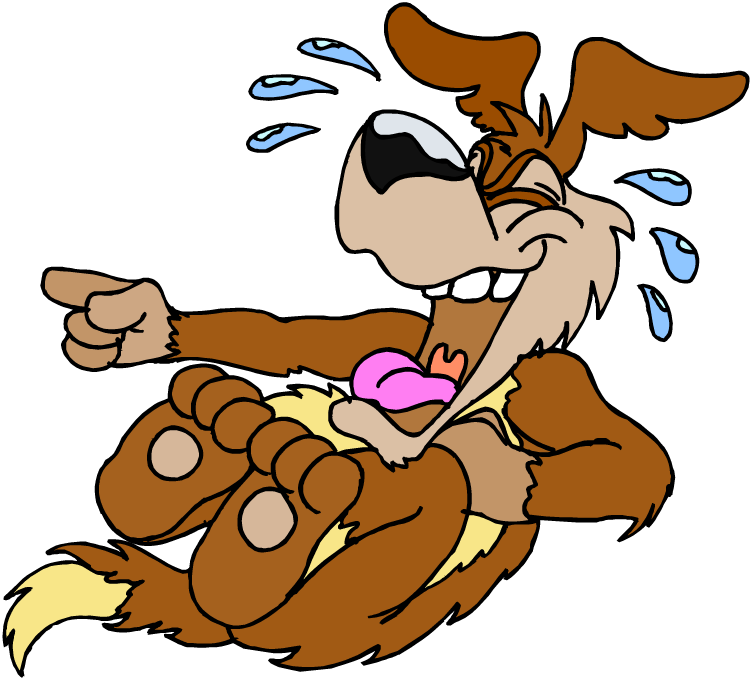 Ovu školsku godinu htjeli smo započeti vedro pa smo učenike ispitivali o smiješnim temama.Ispitali smo 143 učenika naše škole i došli do zanimljivih otkrića.Tako čak 72 % ispitanih kaže kako se često smije, 25% kažu da se smiju rijetko ili ponekad, a samo 3 učenika odgovorila su da se nikad ne smiju. Za najsmješnije osobe gotovo su svi navodili učenike iz svojih razreda, a takvih je smiješnih osoba previše da bismo ih nabrajali.Pitali smo ih i koja im je najsmješnija knjiga i film ili serija.Najsmješnije knjige su: Pale sam na svijetu (6 učenika), Knjiga viceva ( 6 učenika), Postolar i vrag (4), Družba Pere Kvržice (3), Ljubavne muke jednog Luke (3), Duga (3)…Najsmješniji su filmovi ili serije: Sam u kući (12 učenika), Big Brother (10 učenika), Spužva Bob (8 učenika), Horvatovi (6 učenika), Glup i gluplji (6), Mr. Bean (4), Pink Panther (4)…Na pitanje što im se najsmješnije dogodilo učenici su davali zanimljive i smiješne odgovore. Uglavnom su nam pričali kako su padali i to s ljuljačke, niz stube, s kreveta, u jarak, u snijeg, s bicikla, u blato, preko lopte, u Dunav, na klizalištu. 3 djevojčice odgovorile su da su poljubile dečka, 1 učenik da je promašio prazan gol, 1 da je zabio lice u tortu, 1 da je pojeo/la bubu…Učenici naše škole uglavnom znaju da postoji i Svjetski dan smijeha (njih 69 %) i vole se družiti s ljudima koji imaju smisla za humor (94 % učenika).Anatea Belić, Lucija Crnjac, Danijel Hideg, Ana Karas, Lana Pipinić, Sanela Siraki, Iva Šimić i Daniel ĐurđevićŠkolska godina 2014./2015.Ne volimo biti u školi, ali volimo odmoreRezultati ankete o školiIspitali smo 117 učenika naše škole kako bismo saznali vole li školu, što ime se sviđa u školi i što bi promijenili.Anketa pokazuje kako 77% učenika ne voli biti u školi, ali i kako 92% voli odmore. Odmori su ono što djeca najviše navode da im se sviđa u školi (njih 39). Osim odmora nekima se sviđa užina (19 učenika), nekima pojedini nastavnici (13), pametna ploča (7), prijatelji (4), dvorana (3)…Na pitanje što im se ne sviđa u našoj školi, 37 učenika je odgovorilo da im se ne sviđa ništa (32%). Ne sviđaju im se pojedini nastavnici (21 učenik), wc (18 učenika), nastava (13), neka užina (9) …Evo što bi promijenili: sve (24 učenika), da imaju ormariće (24 učenika), da imaju kute (20), školski wc (14), neke nastavnike (12), užinu (9), da odmori traju dulje (6)…Članovi novinarske skupineZaljubljeni…Rezultati ankete povodom Valentinova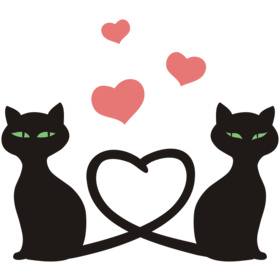 Povodom Dana zaljubljenih učenike naše škole (njih 125) ispitivali smo o simpatijama i ljubavima.Naša je anketa pokazala kako je 59% učenika zaljubljeno, a curu/dečka ima 26%. Na pitanje je li ta osoba iz škole 19 učenika odgovorilo je potvrdno.62% učenika nekome će nešto pokloniti za Valentinovo. Ideja za poklone ima puno, a najviše se učenika izjasnilo kako će pokloniti čokoladu/bombone (32 učenika), pismo/čestitku (16) i plišanog medu (3).Zadnje smo učenike pitali kakva je za njih savršena osoba. Evo najčešćih odgovora: lijep/lijepa (55 učenika), dobar/dobra (30), pametan/pametna (23), zgodan/zgodna (15), ima lijepe oči (6), voli mene (6).Svima želimo sretno Valentinovo!Članovi novinarske skupineDarivamo i primamo darove(Rezultati ankete o darivanju)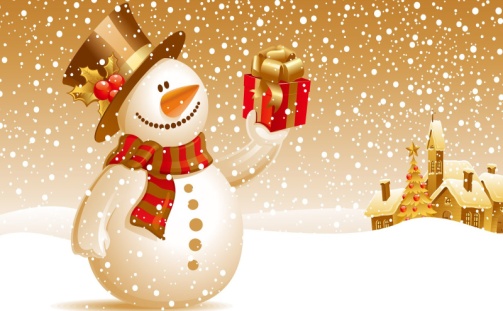 U ovo predbožićno vrijeme ispitivali smo naše učenike o darivanju (njih 130). Evo rezultata naše ankete.Učenici darove najčešće dobivaju od roditelja (61 učenik),  baka i djedova (19), rodbine (16) i prijatelja (14). Većina naših učenika daruju nekoga (njih 87). Najčešće daruju svoju braću, sestre i prijatelje.Na pitanje jesu li im draže osobe koje ih više darivaju 52% učenika odgovorilo je da jesu, a ostali da nisu ili da ne znaju.Evo kako najčešće reagiraju kad im se ne sviđa poklon:prešute ili se prave da im se sviđa (56 učenika),ljute se i pokazuju razočaranje (25),kažu da im se ne sviđa (9),daju poklon nekom drugom (6),bace poklon (3).53% učenika kaže da im nije važno kako je poklon umotan, a evo što su za naše učenike savršeni pokloni:mobitel, smartphone ili tablet (16), novac (12), računalo ili igraća konzola (9), ljubav (9), slatkiši (6), pas (4), lopta (4), šminka (4).Anketu izradili članovi novinarske skupineIntervju s nastavnicom glazbenog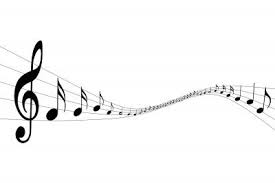 Povodom Dana glazbe razgovarala sam s našom nastavnicom glazbene kulture.Evo našeg razgovora.Jeste li znali da je 1. 10. Dan glazbe?Jesam.Koliko dugo radite u našoj školi kao nastavnica glazbenog?Osam godina.Jeste li išli u glazbenu školu?Jesam.Koji ste instrument obožavali svirati?Klavir.Jeste li sami odabrali glazbu ili vas je netko poticao?Sama sam izabrala glazbu. Čak sam molila roditelje da me puste.Koju vrstu glazbe slušate?Ovisno o raspoloženju.Sviđa li vam se posao koji ovdje radite?Da.Koliko instrumenata znate svirati?Znam svirati jedan instrument, ali onako bez veze dosta njih.Znate li sami stvoriti pjesmu?Da.Jeste li razmišljali o pjevačkoj karijeri?Ne.Hvala na razgovoru.Razgovarala: Ana MatizovićŠvercamo se…Rezultati ankete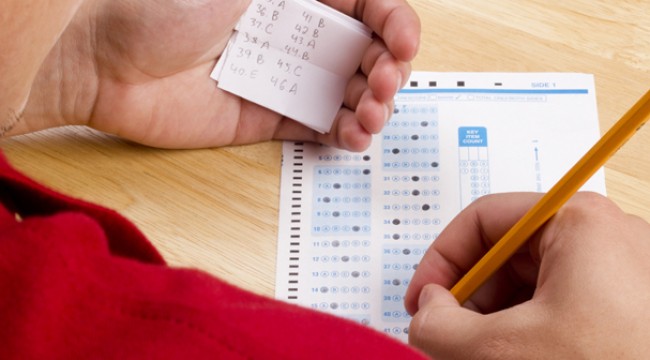 Htjeli smo otkriti koliko se učenika u našoj školi šverca. Ispitivali smo učenike od 4. do 8. razreda. Samo da znate, napomenuli smo da je ova anketa anonimna. Ukupno smo ispitali 144 učenika. Imali smo puno pitanja.Saznali smo da 89 naših učenika prepisuje na ispitu ( 62 % ).Njih 80 ne radi šalabahtere, ali ostali rade. Pitali smo ih za koji predmet najviše. Evo odgovora: za sve (20 učenika), povijest (9 učenika), strane jezike (7 učenika), matematiku (7), geografiju (6), hrvatski jezik (4), prirodu (4).Svi su odgovorili da šalabahtere rade na papirićima, a ti su papirići kod nekih u pernicama, kod nekih u džepovima, šiljilima, olovkama ili knjigama.Evo odgovora na pitanje koliko te često nastavnici otkriju da se švercaš:ne švercam se- 59 učenikanikad- 40rijetko- 30ponekad- 16rijetko- 0skoro uvijek- 1Naših 85 učenika daje drugima odgovore iz ispita, a 76 uzima od drugih odgovore iz ispita.51 učenik izbjegava ispite. Svi kažu da se prave bolesni.Pitanje za nastavnike:Možete li vjerovati svojim učenicima?Anketu proveli učenici novinarske skupine, priredila je Ana MatizovićŠkolska godina 2013./2014.Markirano...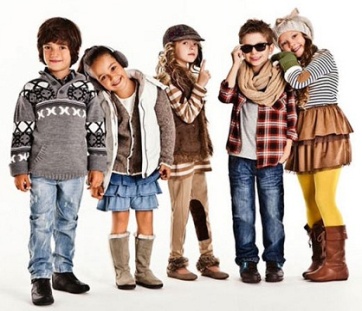 Htjeli smo saznati koliko djece u našoj školi nosi markiranu odjeću i ispitali 123 učenika. Evo kako su odgovarali.Od 123 ispitanih učenika njih 116 nosi markiranu odjeću, a 7 ne. One koji su nam rekli da nose markiranu odjeću malo smo više pitali. Od ukupnog broja djece koja nose markirane stvari njih 96 nosi odjeću, 110 obuću i 69 torbe, pernice i slično. 62 djece nam je reklo da su im markirane stvari važne, a 49 da im nisu. Nabrojali su nam puno robnih marka kojih nose. To su: Nike (63 učenik), Adidas (39 učenika), Converse (16), Puma (3), S. Oliver (2)...Na pitanje jesu li ljepši ljudi koji nose markiranu odjeću njih 57 je reklo da, ali je većina ipak rekla ne i to njih 66. 73 učenika žali što troši novac na markirane stvari, a 50 njih ne. 65 učenika misli da su djeca koja nose markiranu odjeću popularnija u društvu, a oni ostali (58 učenika) ipak misle da nisu. Ana Matizović i ostali članovi skupineNaši učenici na natjecanjima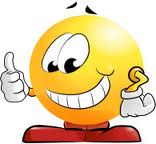 U našoj školi postoje djeca koja su se svojim znanjem malo istaknula među drugom djecom. Oni su se jako trudili, puno učili i radili. Pohađaju dodatnu nastavu. Pohvlaljeni su. Ta djeca su išla na školska, županijska pa čak i državna natjecanja iz raznih predmeta.  Za njih su ti predmeti kao dječja uspavanka. Postigli su dobre pa čak i odlične rezultate.
Evo rezultata:  MATEMATIKA:DAVID KOVAČIĆ  je bio 36. na županijskom natjecanjuMARGARETA ŠOTA  je bila 18. na županijskom natjecanjuILJA UZELAC - BUJŠIĆ je bio 1. na županijskom natjecanju i kvalificirao se na državno natjecanjeGEOGRAFIJA:LUCIJA NIKOLIĆ  je bila 10. na županijskomILJA UZELAC - BUJŠIĆ je bio 1. na županijskom natjecanju i kvalificirao se na državno natjecanjeFIZIKA:ILJA UZELAC- BUJŠIĆ je bio 1. na županijskom natjecanju i kvalificirao se na državno natjecanjeLucija NikolićO novim školskim udžbenicima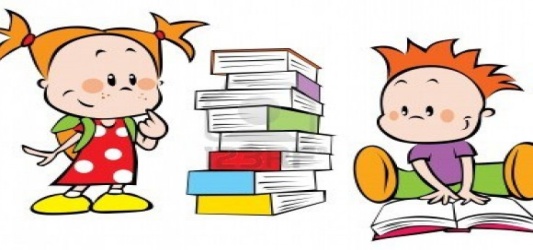 Već mnogi znaju da se za novu šk. godinu (2014./2015.) izrađuju novi udžbenici, a stare i rabljene više nitko neće moći koristiti. Svatko ima svoja razmišljanja i prijedloge kakvi bi novi udžbenici trebali izgledati. Na grupi novinara smo pitali neke učitelje, roditelje, učenike što oni misle o tome. Evo što su nam neki učitelji rekli:
" Trebaju biti bliskiji sadržajem pojedinom uzrastu djece.Da su slikama obuhvaćena djeca različitog izgleda ( bojom kože, debljinom, s naočalama i sl. )Ivana Šakić
"Trebaju biti pregledni, učenicima zanimljivi i primjenjivi za stvarne situacije u životu" Ivančica Brandt
" Lagani , razumljivi djeci, da imaju najosnovnije činjenice, bogati i ilustrirani " Tihomir HidegRoditelji također imaju svoje mišljenje , a oni su nam rekli:«Trebaju biti sadržajniji i ne previše teški (po kilaži).»                                   Zvonko Matizović"Trebaju biti jeftiniji, sažetiji, da se ne mijenjaju svakih par godina... Treba u njima pisati više o hrvatskoj povijesti. Trebaju biti lakši ( po kilaži ). "                           
 Ivica Nikolić
" Trebaju biti jednaki u svim osnovnim školama i  interaktivni. "  Željka i Tomislav MijokI učenici su s nama podijelili svoja razmišljanja :" Lakši, s jako malo stranica , smiješni, jasniji ili da uopće ne postoje"  Ana Matizović,  V. razred"Tanki, s više slika i više informacija."      Mia Jurišić VII." Lijepi i kvalitetni."        Marko Marušić IV." Samo da su kratki i da nemaju puno teksta ili da imaju samo korice."        Marina Krizmanić VII." Zabavni i s manje zadataka. "            Matej MijokSvi se nadamo da će novi udžbenici biti po našoj želji :) !Marija Jozić, Ana Matizović , Matej Mijok, Melita Živčić, Tea Vukas , Lucija NikolićPred televizijskim ekranimaAnketa o televiziji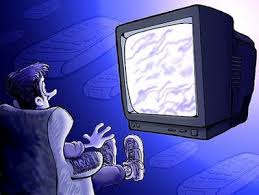 Zanimalo nas je koliko učenici naše škole gledaju televiziju i što gledaju. Anketirali smo 127 učenika. Evo što su nam odgovorili.Na pitanje koliko vremena provode gledajući televiziju najviše učenika ( njih 35 ) odgovorilo je da gledaju televiziju više od 5 sati dnevno. Njih 25 gleda do jednog sata, a ostali su raspoređeni između jednog i pet sati.Zanimalo nas je i koje programe najviše gledaju. Pobijedila je Kockica (45 učenika), a slijede Nova (16), RTL (15), Nick (12) i ostali.Naši učenici gledaju svašta, a prema anketi najviše Tajne (18 učenika), Kuću boga Anubisa (14), Susjede (5), Galilea (5), Dilu (5), Tog se nitko nije sjetio (4), Victorius (4), Mr. Beana (4), Svijet prema Jimu (3), Sulejmana (3) i Zoru dubrovačku (3).Pitali smo ih zašto gledaju televiziju. Najviše ih je odgovorilo da je gledaju jer im je dosadno (53 učenika) i jer je zabavna (28 učenika). Samo je jedan učenik odgovorio da gleda TV kako bi nešto naučio.Zadnje smo ih pitali dosadi li im ikad TV. 58% učenika odgovorilo je da im ne dosadi.S obzirom na to da najveći broj naših učenika pred TV ekranom provede više od 5 sati, pitamo se kamo to vodi. Možda bi dosadu, koja je glavni razlog sjedenja pred TV ekranom, ipak trebali zamijeniti nečim drugim, na primjer druženjem s prijateljima.Ana Matizović, Marija Jozić, Rebecca Havaši, Lucija Nikolić i Melita ŽivčićAnketa o užini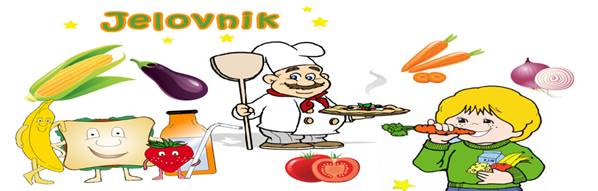 Kako bismo saznali što naši učenici misle o školskoj užini postavili smo im nekoliko pitanja.Ispitali smo 104 učenika, a od njih hrani se 66 učenika.Na pitanje sviđa li im se školska užina 41 učenik odgovorio je potvrdno, 11 učenika odgovorilo je da im se užina ponekad sviđa, a ostali su odgovorili da im se ne sviđa.Evo što naši učenici vole jesti od školske užine: pizzu (35 učenika), buhtlu (10 učenika), hot dog ( 9 ), puding (6), burek (6), sve (6), sendvič (4), pecivo (4), naranču (4)…Pitali smo ih i što bi oni predložili za školski jelovnik. Evo nekih prijedloga: čokolino, kola, hamburger, juha, pahuljice, meso, špagete, ćevapi…Članovi novinarske skupineSudjelovali smo u Koloni sjećanja19.11. u Vukovaru se obilježava Dan sjećanja na žrtvu Borova naselja. Toga dana u 9 i 30 svi su se okupili oko tvornice gume i tekstila Borovo commerce. Tu je u ratu ubijeno puno ljudi. Došli su vojnici, policajci, predstavnici brojnih udruga, političari i još puno ljudi odati počast svim poginulima. Također su došle Žene u crnom. Prvo je zbor pjevao himnu Hrvatske. Predsjednica Udruge roditelja i obitelji zarobljenih i nasilno odvedenih hrvatskih branitelja “Vukovarske majke” Manda Patko održala je govor pa je jedna djevojčica iz Osnovne škole Siniše Glavaševića recitirala pjesmu. Nakon nje je četvoro učenika naše škole čitalo svoje sastave. Bila je molitva za sve poginule. Udruge i županije su polagale vijence, a Vukovarske majke i Žene u crnom su palile i svijeće.  Nakon toga se u Koloni sjećanja išlo do crkve Gospe Fatimske gdje se održala misa. Nakon mise se išlo u Borovo Selo na Dunav gdje su ubijani ljudi . Tamo su zapaljene svijeće i u Dunav bačen vijenac. Poslije Borova išlo se na farmu Lovas gdje je bila masovna grobnica. Tamo smo se pomolili pa se autobusima vratili svojim kućama.Rebecca HavašiMoj tata u ratuKoliko si imao godina kada si otišao u rat?20.Koliko si se dugo pripremao?Nisam se pripremao, bio sam na odsluženju vojnog roka.Koliko je dugo trajao rat?5 mjeseci.Koliko si se dugo ti borio?5 mjeseci.Jesu li te negdje ranili?Nisu.Jesi li bio u logoru?Jesam. Devet mjeseci.Kako ti je bilo u logoru?Bio sam osuđen na 7 godina zatvora. Bio sam u logorima Stajićevo, Niš, u više zatvora, Valjevo... i Beograd.. Mučili su me psihički i fizički.Gdje su te zarobili?U krugu bolnice Borovo.Kako si se osjećao tijekom cijelog rata?Osjećao sam se ponosno jer sam branio domovinu.Kako si se osjećao kad je sve završilo?Osjećao sam se sretno jer je sve gotovo i što smo pobijedili, a loše jer sam tako puno toga preživio.Jesu li ti umrli neki dragi prijatelji?Poginuo mi je stric, njegov sin i puno dragih prijatelja.Kada se sjetiš toga, što osjećaš?Jako mi je teško, bude mi se emocije.. uspomene na rat...Imaš li još prijatelja s  kojima si u kontaktu a bili su s tobom na bojištu?Imam.Jesi li poznavao Blagu Zadru?Bio mi je zapovjednik.Je li ti žao što je poginuo?Je, naravno.Hvala ti!Lucija NikolićMoja baka u podrumuJa sam za ovu tužnu prigodu pitala svoju baku Amaliju kako je ona preživjela rat u Vukovaru. Rekla mi je:" To je bilo davno još kad je Vukovar bio predivan. Sve do tog groznog rata. Ja sam ti bila u Vukovaru, u svom podrumu. Bila sam sa svojim mužem, kćerkom i susjedima. Mi smo ti imali jednog mačka . Zvao se Mako. Čim bi malo prestalo pucati, on bi izašao van, a mi za njim. A kad bi on nešto naslutio, on bi ušao, a mi opet za njim.Bilo je to strašno. Ma svi smo se bojali . Jedanput je granata pala na stubište. Mi smo se svi uplašili. Sve se zaprašilo. Kad se raščistilo, shvatili smo da je granata pala pokraj stubišta. Ja ne znam kako bismo izašli da se stubište urušilo.Ah, sve ti je to trajalo tri mjeseca, ali opet još nije bilo sigurno izlaziti  jer su još neki išli ubijati. Znači mi smo ti u podrumu bili šest mjeseci. Dok je to sve trajalo mi smo ti jeli svašta, a sve nam je to davao Crveni križ. To razdoblje je bilo strašno. Isto tako jedan dan je pala krmača ( velika bomba) na cestu. Ja sam to osjetila kao  da mi je  ispod nogu prošla. Svi smo bili sretni kad je završilo. Čak je i Mako ostao živ.  Najvažnije je što nisam izgubila nikoga od svojih voljenih." 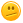 Ana MatizovićU školi nam pričaju bajke7.11.2013. u školu nam je došla poznata pripovjedačica bajki i priča Jasna Held.Njezino pripovijedanje slušali su učenici od 2. do 5. razreda.Jasna nam je pričale 3 različite bajke. Smijali smo se i pljeskali smo. Bilo je zabavno. 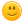 Na kraju nas je pozdravila i rekla je: « Čiča miča gotova je priča, tko se priče sjeća, pratit će ga sreća.»Josip Džaja i Matej MijokIntervju s učiteljem Tihomirom HidegomDobar dan!Koje osobine mora imati dobar učenik?Mora imati radne navike. Ako je radišan, može sve.Zanima li vas nešto više od povijesti?Pa, ja predajem geografiju, pa me i zanima, klasično...Želite li biti razrednik?Ja sam već bio razrednik, ali sad zbog obveza nisam. Da, želim biti razrednik.Je li vam žao što niste razrednik?Pa , kako se uzme... Nekad da, kad uživam s djecom , a nekad ne.Što ste htjeli postati kad ste bili mali ?Joj, ha, ha... Svašta... Vojni pilot , kuhar...Koje osobine mora imati dobar učitelj?Da dobro sluša , da dobro poučava djecu.Koliko godina radite kao učitelj?11 godina.Je li vam draža povijest ili geografija?Pa, sviđaju mi se podjednako.Jeste li radili u drugim školama?Da, u Osnovnoj školi Siniše Glavaševića i u Nikole Andrića.Koji vam je bio najdraži predmet u OŠ.?Likovni i tehnički.Volite li igrati igrice na računalu?Da malo , ali nisam ovisnik. Ha,ha..Imate li Play Station?Imam.Pitanje: Koji?Imam trojku , mislim nije moj, nego od mog sina.Volite li vikati?Ne , mislim da nijedan učitelj ne voli vikati , ali vičem kad moram.Volite li dijeliti jedinice?Ne , ali kad se zasluži, onda dijelim.Volite li dijeliti petice?Volim , pogotovo one zaslužene.Koja vam je najdraža ocjena?Naravno , petica.Koja vam je najdraža boja?Pa nemam određenu.. Volim vedre i vesele boje.Koja vam je najdraža životinja?Kućni ljubimci... Od papiga do pasa i maca...Znam da vaša žena predaje u OŠ Siniše Glavaševića. Ako smijem pitati, što ona predaje ?Ha, ha.... Povijest i hrvatski.Evo i zadnje pitanje: što mislite zašto ste najdraži učitelj izabran od učenika?Nemam pojma... Valjda zbog iskrenosti, pažnje prema učenicima i što sam u doticaju s njima.Evo, učitelju, hvala Vam!Hvala tebi.Lucija NikolićAnketa: Dobar nastavnikŽeljeli smo saznati koje osobine treba imati dobar nastavnik pa smo anketirali učenike naše škole od 3. do 8. razreda. Ispitali smo 124 učenika.Djeca smatraju da nastavnik treba biti dobar (79 učenika), obrazovan i pametan (28 učenika), nasmijan i spreman za šalu (18), da zna dobro objasniti (16), da treba biti lijep (13), pravedan (11), ne treba biti strog (10)…Nabrajaju još puno osobina, a mi smo izdvojili neke koje su nam bile zanimljive: ne daje ispite ni jedinice, ima jake živce, dosadan, ima plave oči, nizak, ima puno hrane, pospan, slikovit, smotan.Drugo se pitanje naše ankete odnosilo na izbor najboljeg nastavnika. S 31 glasom pobijedio je nastavnik Tihomir Hideg, s kojim ćemo uskoro obaviti intervju.R. Havaši, M. Jozić, S. Karas, A. Matizović, I. Milković, M. Mijok, L. Nikolić, T. Vukas, D. Zafirov, M. ŽivčićObilježili smo..18.10.2013.g u našoj školi obilježili smo Dan kruha i Dan jabuka.Svaki razred je uređivao svoj stol.Od 1. do 4. razreda pobijedio je 3.b s temom more.Bili su jako sretni.Od 5. do 8. pobijedio je 7.a. Prvo su se čudili, a onda su se počeli veseliti.Pobjednici su dobili bombone.Josip Džaja, 5. b